Контрольная работа №1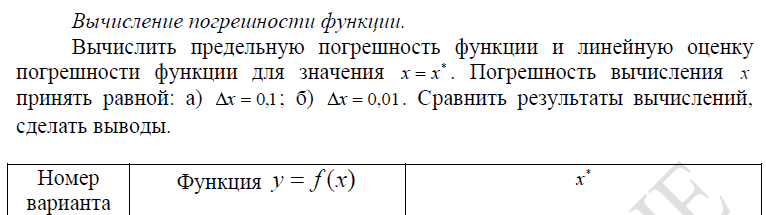 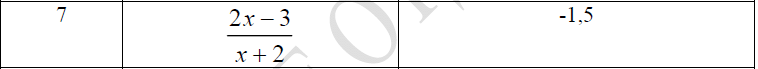 Контрольная работа №2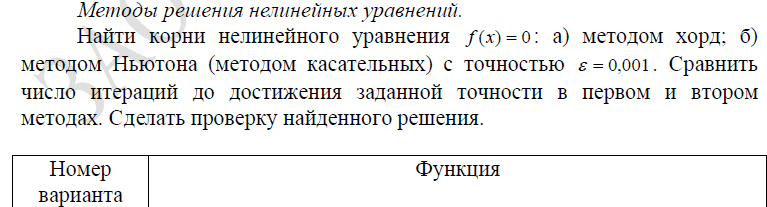 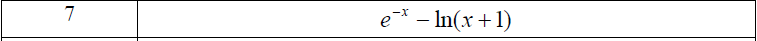 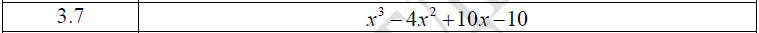 Контрольная работа № 3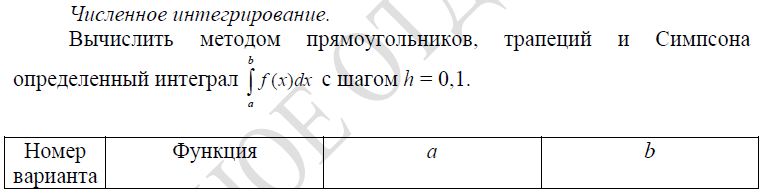 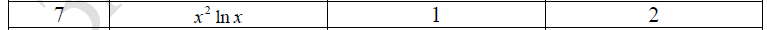 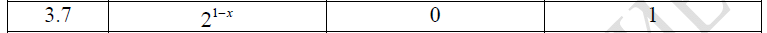 